			Thursday, October 3, 2019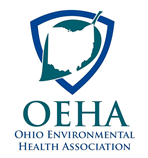 Total CEUs: 6

Please Note: Speaker dates and times are subject to change.Friday, October 4, 2019Total CEU’s: 5.25		Total CEU’s for both days:  11.25*Please Note: Speaker dates and times are subject to change. – Exhibits Open  ( Foyer)Registration / Continental BreakfastRegistration / Continental BreakfastRegistration / Continental Breakfast – Exhibits Open  ( Foyer)Business Meeting/ Opening CommentsAloeswood/LeopardwoodBusiness Meeting/ Opening CommentsAloeswood/LeopardwoodBusiness Meeting/ Opening CommentsAloeswood/Leopardwood8:45 am – Exhibits Open  ( Foyer)Brian Cunningham, Director of Human Resources
Lucas County Human Resources Dept'What did you just say? Non-Verbal Communication in Customer ServiceBrian Cunningham, Director of Human Resources
Lucas County Human Resources Dept'What did you just say? Non-Verbal Communication in Customer ServiceBrian Cunningham, Director of Human Resources
Lucas County Human Resources Dept'What did you just say? Non-Verbal Communication in Customer Service9:45 am - Exhibits Open  ( Foyer)BREAKBREAKBREAKCONCURRENT SESSIONSExhibits Open  ( Foyer)ALOESWOOD/LEOPARDWOODROSEWOODROSEWOOD10:00 am – Exhibits Open  ( Foyer)Justin Chaffin, PhD- OSU Stone LabHarmful Algal BloomsJustin Chaffin, PhD- OSU Stone LabHarmful Algal BloomsCurve BrowsCareen Anderson & Hana ElcharMicroblading 101 – Exhibits Open  ( Foyer)Angel Arroyo Rodriguez- OEPAComposting regulationsAngel Arroyo Rodriguez- OEPAComposting regulationsWendi Huntley, Esq.- President, Connecting Kids to MealsHunger in Our Community -  Exhibits Open  ( Foyer)LUNCH / AWARDS IN SAGEWOODLUNCH / AWARDS IN SAGEWOODLUNCH / AWARDS IN SAGEWOOD – Exhibits Open  ( Foyer)Brian Snyder- Executive Director, InFACTInitiative for Food and AgriCulture TransformationBrian Snyder- Executive Director, InFACTInitiative for Food and AgriCulture TransformationBrian Snyder- Executive Director, InFACTInitiative for Food and AgriCulture TransformationCONCURENT SESSIONSExhibits Open  ( Foyer)ALOESWOOD/LEOPARDWOODROSEWOODROSEWOOD1:30 pm – 2:15 pmExhibits Open  ( Foyer)Brian Snyder- InFACT WorkshopCorey Schwab, RS- ODHPool inspection trends and troubleshootingCorey Schwab, RS- ODHPool inspection trends and troubleshooting2:15 pm –2:30 pmExhibits Open  ( Foyer)BREAK BREAK BREAK CONCURRENT SESSIONSExhibits Open  ( Foyer)ALOESWOOD/LEOPARDWOODALOESWOOD/LEOPARDWOODROSEWOOD2:30 pm – 3:15 pmExhibits Open  ( Foyer)Scott Hetrick- NorwecoTAC approval of STS componentsScott Hetrick- NorwecoTAC approval of STS componentsSteve Ruckman, RS, MPH- Worthington Schools, OEHA Presdient ElectCorrelation between less student absences and increased school sanitation practices3:15 pm – 4:15 pmExhibits Open  ( Foyer)Colin Bishop, RS- ANUAImpact of commercial food establishments on onsite STSColin Bishop, RS- ANUAImpact of commercial food establishments on onsite STSColin Bishop, RS- ANUAImpact of commercial food establishments on onsite STS – Exhibits Open (Foyer)Registration / Continental BreakfastRegistration / Continental BreakfastRegistration / Continental BreakfastRegistration / Continental Breakfast – Exhibits Open (Foyer)Opening Comments/ Close of Business MeetingPresident’s MessageAloeswood/LeopardwoodOpening Comments/ Close of Business MeetingPresident’s MessageAloeswood/LeopardwoodOpening Comments/ Close of Business MeetingPresident’s MessageAloeswood/LeopardwoodOpening Comments/ Close of Business MeetingPresident’s MessageAloeswood/Leopardwood – Exhibits Open (Foyer)Dr. Tim Murphy- University of FindlayGetting your monies worth- Hiring from EHAC accredited schoolsDr. Tim Murphy- University of FindlayGetting your monies worth- Hiring from EHAC accredited schoolsDr. Tim Murphy- University of FindlayGetting your monies worth- Hiring from EHAC accredited schoolsDr. Tim Murphy- University of FindlayGetting your monies worth- Hiring from EHAC accredited schools9:45 am – 10:00 amExhibits Open (Foyer)BREAK BREAK BREAK BREAK CONCURRENT SESSIONSExhibits Open (Foyer)ALOESWOODALOESWOODROSEWOODROSEWOOD – Exhibits Open (Foyer)David Hunt- Chief of Enforcement,ODAAgriculture Enforcement DutiesDavid Hunt- Chief of Enforcement,ODAAgriculture Enforcement DutiesJim Warner, Lab Manager – Erie County Health Department#1 & #2 reasons to check your beach water qualityJim Warner, Lab Manager – Erie County Health Department#1 & #2 reasons to check your beach water qualityExhibits Open (Foyer)David Letterle, RS, MPH- Delaware General Health DistrictCreating a GIS program using ESRIDavid Letterle, RS, MPH- Delaware General Health DistrictCreating a GIS program using ESRIGina Kramer, President- Savour Food Safety International & Laura Morrisson- Ohio Restaurant AssociationImportance of commercially approved equipment in food service operationsGina Kramer, President- Savour Food Safety International & Laura Morrisson- Ohio Restaurant AssociationImportance of commercially approved equipment in food service operations11:30am – 12:30pmExhibits Open (Foyer)LUNCH IN SAGEWOODLUNCH IN SAGEWOOD12:30pm – 1:30pmExhibits Open (Foyer)Tony Legando, Huron Schools (Ret.)The lead…….Just take it!!Tony Legando, Huron Schools (Ret.)The lead…….Just take it!!Tony Legando, Huron Schools (Ret.)The lead…….Just take it!!Tony Legando, Huron Schools (Ret.)The lead…….Just take it!!Concurent SessionsExhibits Open (Foyer)ALOESWOODROSEWOODROSEWOODSAGEWOOD1:30pm- 2:15pmExhibits Open (Foyer)Gina Kramer, President- Savour Food Safety InternationalReduced Oxygen PackagingPatrick McCarthyMill certificates & why you need a sterilization roomPatrick McCarthyMill certificates & why you need a sterilization roomEH Director’s Mtg.2:15pm – 3:15pmDan Holmes- NSFLegionnaires and other water-borne illnessesDan Holmes- NSFLegionnaires and other water-borne illnessesDan Holmes- NSFLegionnaires and other water-borne illnessesDan Holmes- NSFLegionnaires and other water-borne illnesses3:15pm – 3:30pmWRAP UPWRAP UPWRAP UPWRAP UP